Recall Cases Summary – Europe (Last Update Date: 29 February 2024)DateNotifying CountryProductCategoriesHazardImage1-Feb-2024GreeceNecklaceJewelryChemical Hazard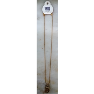 1-Feb-2024GreeceEarringsJewelryChemical Hazard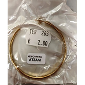 1-Feb-2024CyprusSet of Acrylic Paints  Toys and Childcare ProductsChemical Hazard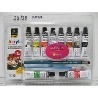 1-Feb-2024The NetherlandsTelescopic LadderTools and HardwareInjury Hazard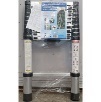 1-Feb-2024GermanyNesting Toy DollsToys and Childcare ProductsChoking Hazard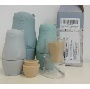 1-Feb-2024SwedenAroma DiffuserElectrical AppliancesChemical Hazard, Environmental Hazard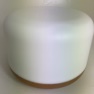 1-Feb-2024SwedenLED Light with USBElectrical AppliancesChemical Hazard, Environmental Hazard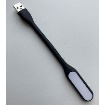 1-Feb-2024EstoniaSkin CreamBodycare / CosmeticsChemical Hazard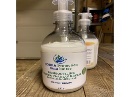 1-Feb-2024The NetherlandsEau De ParfumBodycare / CosmeticsChemical Hazard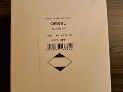 1-Feb-2024SwedenHat with HeadsetComputer / Audio / Video / Other Electronics & AccessoriesChemical Hazard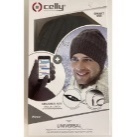 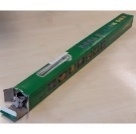 1-Feb-2024HungaryLighting ChainElectrical AppliancesElectric Shock Hazard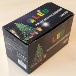 1-Feb-2024HungaryLighting ChainElectrical AppliancesBurn Hazard, Electric Shock Hazard, Fire Hazard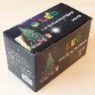 1-Feb-2024HungaryLighting ChainElectrical AppliancesBurn Hazard, Electric Shock Hazard, Fire Hazard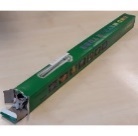 1-Feb-2024SwedenDroneElectrical AppliancesChemical Hazard, Environmental Hazard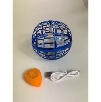 1-Feb-2024FranceTattoo Ink - Permanent MakeupChemicalsMicrobiological Hazard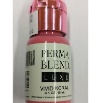 1-Feb-2024SwedenElectric Nail FileElectrical AppliancesChemical Hazard, Environmental Hazard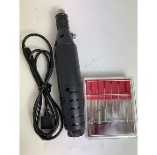 1-Feb-2024SwedenHeadset with MicrophoneComputer / Audio / Video / Other Electronics & AccessoriesEnvironmental Hazard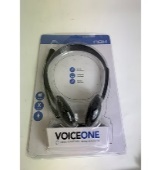 1-Feb-2024SwedenLED LightElectrical AppliancesEnvironmental Hazard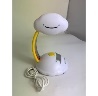 1-Feb-2024LithuaniaLighting ChainElectrical AppliancesElectric Shock Hazard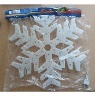 1-Feb-2024LithuaniaLighting ChainElectrical AppliancesElectric Shock Hazard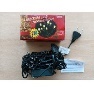 1-Feb-2024SwedenLED StripElectrical AppliancesEnvironmental Hazard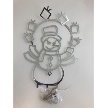 1-Feb-2024PolandPlastic SwingToys and Childcare ProductsEntrapment Hazard, Injury Hazard, Strangulation Hazard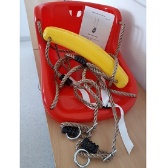 1-Feb-2024PolandToy ScooterToys and Childcare ProductsInjury Hazard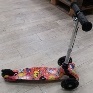 1-Feb-2024PolandWooden SwingToys and Childcare ProductsInjury Hazard, Strangulation Hazard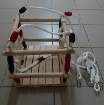 1-Feb-2024SwedenKeyboard CleanerElectrical AppliancesChemical Hazard, Environmental Hazard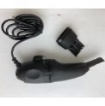 1-Feb-2024HungaryBabies' Clothing SetFabric / Textile / Garment / Home TextileChoking Hazard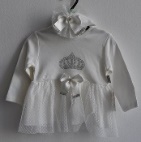 3-Feb-2024GermanySafety VestProtective EquipmentInjury Hazard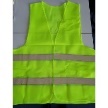 3-Feb-2024GermanySafety VestProtective EquipmentInjury Hazard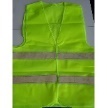 6-Feb-2024FranceToy CarToys and Childcare ProductsChoking Hazard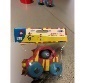 6-Feb-2024LithuaniaLighting ChainElectrical AppliancesElectric Shock Hazard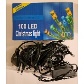 6-Feb-2024FinlandWalletFabric / Textile / Garment / Home TextileChemical Hazard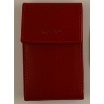 6-Feb-2024LithuaniaToy Fishing SetToys and Childcare ProductsChoking Hazard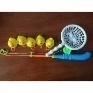 6-Feb-2024HungaryChildren’s DressFabric / Textile / Garment / Home TextileChoking Hazard, Injury Hazard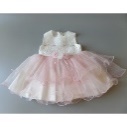 6-Feb-2024RomaniaLighting ChainElectrical AppliancesElectric Shock Hazard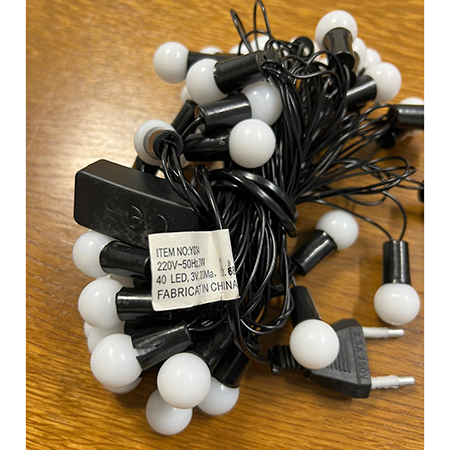 6-Feb-2024RomaniaSoapBodycare / CosmeticsChemical Hazard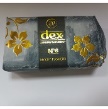 7-Feb-2024MaltaSoft ToyToys and Childcare ProductsChoking Hazard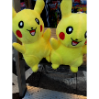 7-Feb-2024CyprusSqueaky ToyToys and Childcare ProductsChemical Hazard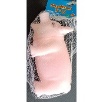 7-Feb-2024LithuaniaToy AirplanesToys and Childcare ProductsChoking Hazard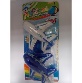 7-Feb-2024CzechiaDisposable Electronic CigaretteChemicalsChemical Hazard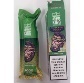 7-Feb-2024CzechiaDisposable Electronic CigaretteChemicalsChemical Hazard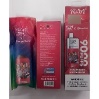 7-Feb-2024 The NetherlandsNight LightElectrical AppliancesElectric Shock Hazard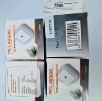 8-Feb-2024FranceFinger-Paint InkpadToys and Childcare ProductsChemical Hazard, Choking Hazard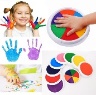 8-Feb-2024FranceFinger Paint KitToys and Childcare ProductsChemical Hazard, Choking Hazard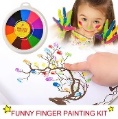 8-Feb-2024LatviaCleaning ProductChemicalsChemical Hazard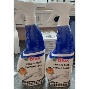 8-Feb-2024NorwayWalletFabric / Textile / Garment / Home TextileChemical Hazard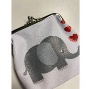 8-Feb-2024NorwayChildren's TracksuitFabric / Textile / Garment / Home TextileChemical Hazard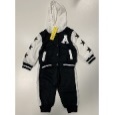 8-Feb-2024DenmarkFlail-Type Cutting AttachmentMachineryCut Hazard, Injury Hazard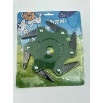 8-Feb-2024IrelandSocks and TightsFabric / Textile / Garment / Home TextileHealth Risk Hazard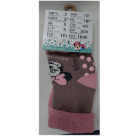 8-Feb-2024SwedenInsect KillerElectrical AppliancesChemical Hazard, Environmental Hazard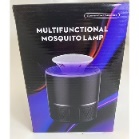 8-Feb-2024SwedenHair RemoverElectrical AppliancesChemical Hazard, Environmental Hazard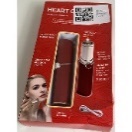 8-Feb-2024CzechiaDisposable Electronic CigaretteChemicalsChemical Hazard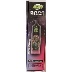 8-Feb-2024CzechiaDisposable Electronic CigaretteChemicalsChemical Hazard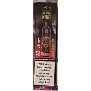 8-Feb-2024CzechiaDisposable Electronic CigaretteChemicalsChemical Hazard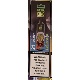 8-Feb-2024CzechiaDisposable Electronic CigaretteChemicalsChemical Hazard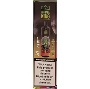 8-Feb-2024CzechiaDisposable Electronic CigaretteChemicalsChemical Hazard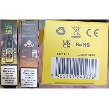 8-Feb-2024CzechiaDisposable Electronic CigaretteChemicalsChemical Hazard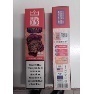 8-Feb-2024CzechiaDisposable Electronic CigaretteChemicalsChemical Hazard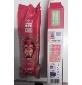 8-Feb-2024CzechiaDisposable Electronic CigaretteChemicalsChemical Hazard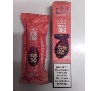 8-Feb-2024CzechiaDisposable Electronic CigaretteChemicalsChemical Hazard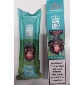 8-Feb-2024PolandMagnetic ToyToys and Childcare ProductsChoking Hazard, Injury Hazard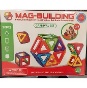 8-Feb-2024FranceFinger PaintToys and Childcare ProductsChemical Hazard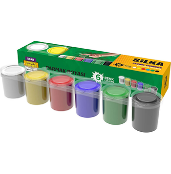 8-Feb-2024HungaryStudio Flash LightElectrical AppliancesElectric Shock Hazard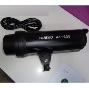 8-Feb-2024HungaryStudio Flash LightElectrical AppliancesElectric Shock Hazard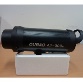 8-Feb-2024HungaryBaby Travel CotToys and Childcare ProductsInjury Hazard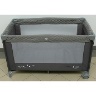 8-Feb-2024CzechiaToy Drill Toys and Childcare ProductsEnvironmental Hazard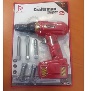 8-Feb-2024CzechiaToy DrillToys and Childcare ProductsEnvironmental Hazard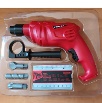 8-Feb-2024CzechiaToy CarToys and Childcare ProductsEnvironmental Hazard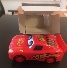 8-Feb-2024AustriaSkin Lightening LotionBodycare / CosmeticsChemical Hazard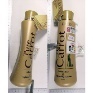 8-Feb-2024GermanyLearning TowerToys and Childcare ProductsChoking Hazard, Injury Hazard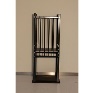 8-Feb-2024GermanyNesting DollsToys and Childcare ProductsChoking Hazard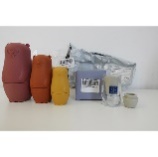 8-Feb-2024FinlandPuffer ToyToys and Childcare ProductsChoking Hazard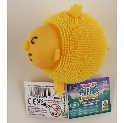 8-Feb-2024GermanyLaser PointerElectrical AppliancesDamage to Sight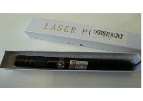 8-Feb-2024FranceHeadlight Repair FluidChemicalsChemical Hazard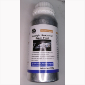 8-Feb-2024HungaryHigh ChairToys and Childcare ProductsInjury Hazard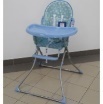 8-Feb-2024CzechiaElectronic ToyToys and Childcare ProductsEnvironmental Hazard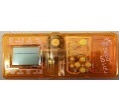 8-Feb-2024SwedenElectronic CalendarComputer / Audio / Video / Other Electronics & AccessoriesChemical Hazard, Environmental Hazard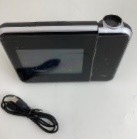 9-Feb-2024GermanySafety VestProtective EquipmentInjury Hazard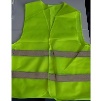 9-Feb-2024GermanySafety VestProtective EquipmentInjury Hazard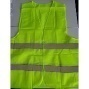 10-Feb-2024The NetherlandsWooden Baby ToyToys and Childcare ProductsChoking Hazard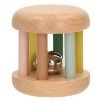 13-Feb-2024FranceSoft ToyToys and Childcare ProductsChoking Hazard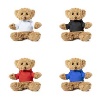 13-Feb-2024GermanySoother HolderToys and Childcare ProductsChoking Hazard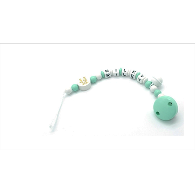 13-Feb-2024CyprusSqueaky ToyToys and Childcare ProductsChemical Hazard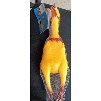 13-Feb-2024FranceToy RattleToys and Childcare ProductsChoking Hazard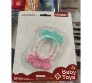 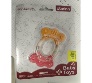 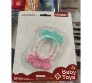 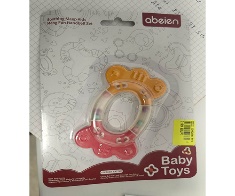 13-Feb-2024FrancePush Along ToyToys and Childcare ProductsChoking Hazard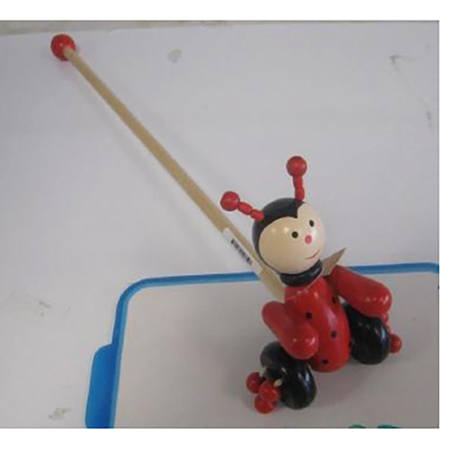 13-Feb-2024DenmarkLED LampElectrical AppliancesElectric Shock Hazard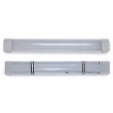 13-Feb-2024FranceSootherToys and Childcare ProductsChemical Hazard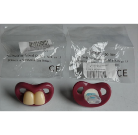 13-Feb-2024IrelandHair CurlerHome Electrical AppliancesElectric Shock Hazard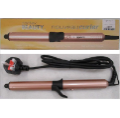 13-Feb-2024FranceSootherToys and Childcare ProductsChemical Hazard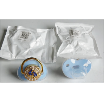 13-Feb-2024AustriaSki BootSporting Goods / EquipmentInjury Hazard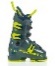 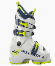 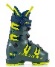 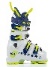 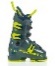 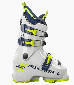 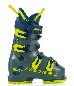 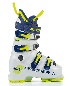 13-Feb-2024AustriaToy RecorderToys and Childcare ProductsDamage to Hearing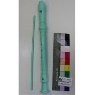 13-Feb-2024AustriaPuffer ToyToys and Childcare ProductsChoking Hazard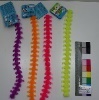 13-Feb-2024RomaniaSoapBodycare / CosmeticsChemical Hazard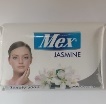 13-Feb-2024RomaniaSoapBodycare / CosmeticsChemical Hazard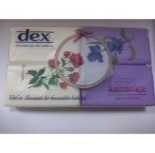 13-Feb-2024FinlandEquestrian HelmetProtective EquipmentInjury Hazard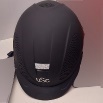 13-Feb-2024FinlandEquestrian HelmetProtective EquipmentInjury Hazard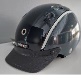 13-Feb-2024SwedenHeadphonesComputer / Audio / Video / Other Electronics & AccessoriesChemical Hazard, Environmental Hazard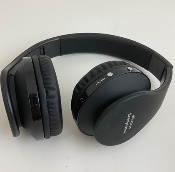 13-Feb-2024SwedenAir PurifierElectrical AppliancesChemical Hazard, Environmental Hazard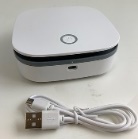 13-Feb-2024HungaryChildren's DressFabric / Textile / Garment / Home TextileChoking Hazard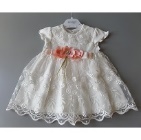 13-Feb-2024CzechiaEau De ToiletteBodycare / CosmeticsChemical Hazard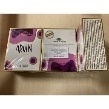 13-Feb-2024BulgariaSweatshirtFabric / Textile / Garment / Home TextileInjury Hazard, Strangulation Hazard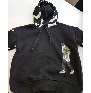 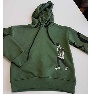 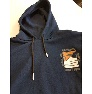 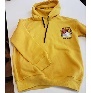 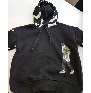 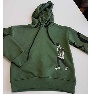 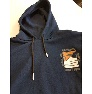 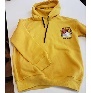 14-Feb-2024FranceHeadlight Repair FluidChemicalsChemical Hazard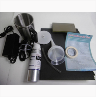 14-Feb-2024SwedenHalloween DecorationToys and Childcare ProductsEnvironmental Hazard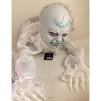 14-Feb-2024SwedenHalloween DecorationToys and Childcare ProductsEnvironmental Hazard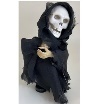 14-Feb-2024SwedenLED NecklaceToys and Childcare ProductsEnvironmental Hazard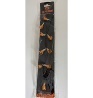 15-Feb-2024CyprusGogglesSporting Goods / EquipmentChemical Hazard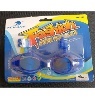 15-Feb-2024CyprusChildren's JacketFabric / Textile / Garment / Home TextileInjury Hazard, Strangulation Hazard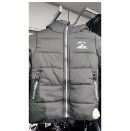 15-Feb-2024FranceSoft ToyToys and Childcare ProductsChoking Hazard, Suffocation Hazard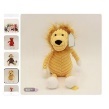 15-Feb-2024EstoniaDownlightElectrical AppliancesSafety Risk Hazard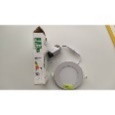 15-Feb-2024CzechiaDisposable Electronic Cigarette  ChemicalsChemical Hazard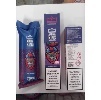 15-Feb-2024CzechiaDisposable Electronic Cigarette  ChemicalsChemical Hazard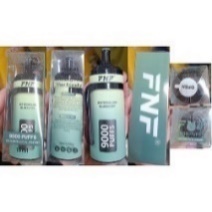 15-Feb-2024CzechiaDisposable Electronic Cigarette  ChemicalsChemical Hazard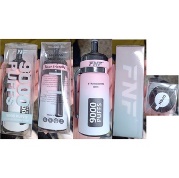 15-Feb-2024CzechiaDisposable Electronic Cigarette  ChemicalsChemical Hazard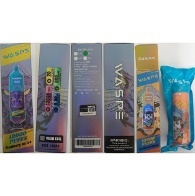 15-Feb-2024CzechiaDisposable Electronic Cigarette  ChemicalsChemical Hazard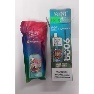 15-Feb-2024CzechiaDisposable Electronic Cigarette  ChemicalsChemical Hazard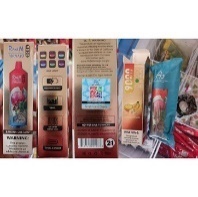 15-Feb-2024CzechiaDisposable Electronic Cigarette  ChemicalsChemical Hazard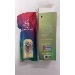 15-Feb-2024CzechiaDisposable Electronic Cigarette  ChemicalsChemical Hazard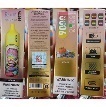 15-Feb-2024CzechiaDisposable Electronic Cigarette  ChemicalsChemical Hazard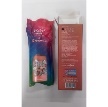 15-Feb-2024CzechiaDisposable Electronic Cigarette  ChemicalsChemical Hazard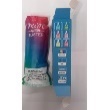 15-Feb-2024CzechiaDisposable Electronic Cigarette  ChemicalsChemical Hazard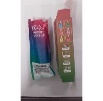 15-Feb-2024FranceShower ColumnHousehold ItemsCut Hazard, Injury Hazard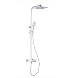 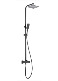 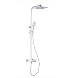 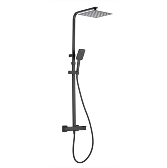 15-Feb-2024FranceToy Cell PhoneToys and Childcare ProductsChemical Hazard, Choking Hazard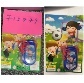 15-Feb-2024FranceSootherToys and Childcare ProductsChemical Hazard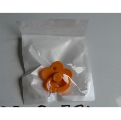 15-Feb-2024FinlandSurprise ToyToys and Childcare ProductsInjury Hazard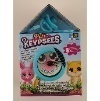 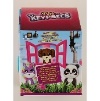 15-Feb-2024GermanySoother HolderToys and Childcare ProductsChoking Hazard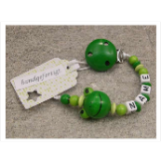 15-Feb-2024GermanyTattoo InkChemicalsChemical Hazard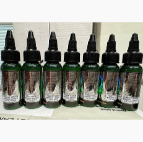 15-Feb-2024LithuaniaCar Windscreen Washing FluidChemicalsBurn Hazard, Fire Hazard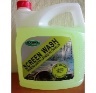 15-Feb-2024LithuaniaCar Windscreen Washing FluidChemicalsBurn Hazard, Fire Hazard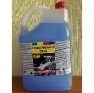 15-Feb-2024HungaryBaby WalkerToys and Childcare ProductsInjury Hazard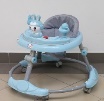 15-Feb-2024FranceBaby Sleeping BagFabric / Textile / Garment / Home TextileChoking Hazard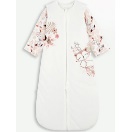 15-Feb-2024HungaryChildren's DressFabric / Textile / Garment / Home TextileInjury Hazard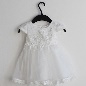 15-Feb-2024HungaryChildren's DressFabric / Textile / Garment / Home TextileChoking Hazard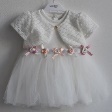 15-Feb-2024EstoniaDownlightElectrical AppliancesSafety Risk Hazard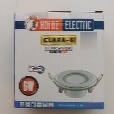 15-Feb-2024EstoniaLED PanelElectrical AppliancesSafety Risk Hazard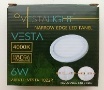 15-Feb-2024BelgiumParticle Filter MaskProtective EquipmentHealth Risk Hazard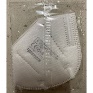 15-Feb-2024CyprusToy Glasses and NoseToys and Childcare ProductsChemical Hazard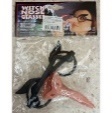 15-Feb-2024IrelandBeverage WarmerElectrical AppliancesElectric Shock Hazard, Fire Hazard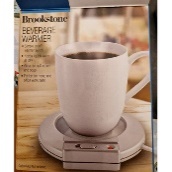 15-Feb-2024MaltaGas Space HeaterHousehold ItemsFire Hazard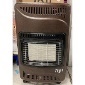 15-Feb-2024FranceExpansive FoamChemicalsChemical Hazard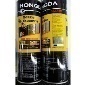 15-Feb-2024SwedenLiquid HourglassAccessoriesChemical Hazard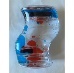 15-Feb-2024GermanyElectric LunchboxElectrical AppliancesElectric Shock Hazard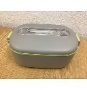 15-Feb-2024GermanyElectric LunchboxElectrical AppliancesElectric Shock Hazard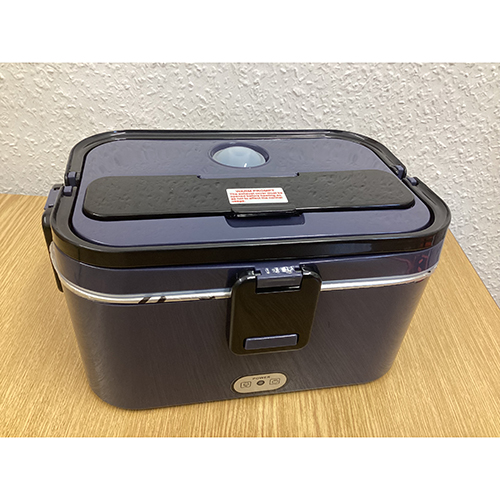 15-Feb-2024GermanyElectric LunchboxElectrical AppliancesElectric Shock Hazard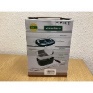 15-Feb-2024GermanyEarringsJewelryChemical Hazard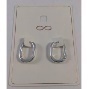 15-Feb-2024PolandToy Gun SetToys and Childcare ProductsChoking Hazard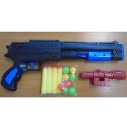 15-Feb-2024SwedenElectric DoorbellElectrical AppliancesChemical Hazard, Environmental Hazard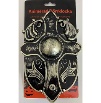 15-Feb-2024SwedenHalloween DecorationAccessoriesChemical Hazard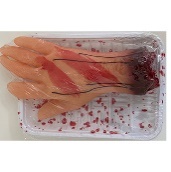 15-Feb-2024SwedenWindow StickerAccessoriesChemical Hazard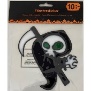 15-Feb-2024SwedenHalloween DecorationAccessoriesChemical Hazard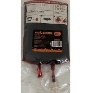 16-Feb-2024GermanyNesting Toy DollsToys and Childcare ProductsChoking Hazard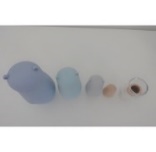 16-Feb-2024HungaryChildren's DressFabric / Textile / Garment / Home TextileChoking Hazard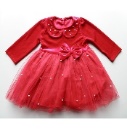 16-Feb-2024HungaryChildren's ShoesFootwearChoking Hazard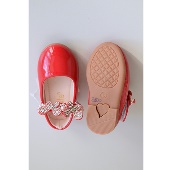 16-Feb-2024HungaryChildren's ShoesFootwearChoking Hazard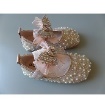 16-Feb-2024HungaryChildren's ShoesFootwearChoking Hazard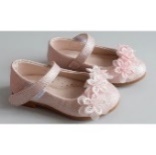 16-Feb-2024CzechiaDisposable Electronic CigaretteChemicalsChemical Hazard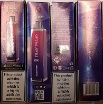 16-Feb-2024CzechiaDisposable Electronic CigaretteChemicalsChemical Hazard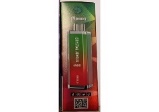 16-Feb-2024CzechiaDisposable Electronic CigaretteChemicalsChemical Hazard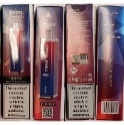 16-Feb-2024CzechiaDisposable Electronic CigaretteChemicalsChemical Hazard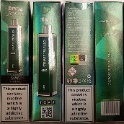 16-Feb-2024MaltaSoft ToyToys and Childcare ProductsChoking Hazard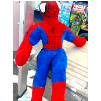 16-Feb-2024CzechiaDisposable Electronic Cigarette  ChemicalsChemical Hazard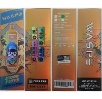 17-Feb-2024CzechiaDisposable Electronic CigaretteChemicalsChemical Hazard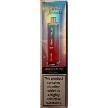 17-Feb-2024CzechiaDisposable Electronic CigaretteChemicalsChemical Hazard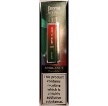 17-Feb-2024CzechiaDisposable Electronic CigaretteChemicalsChemical Hazard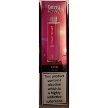 17-Feb-2024CzechiaDisposable Electronic CigaretteChemicalsChemical Hazard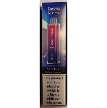 19-Feb-2024GermanySoapBodycare / CosmeticsChemical Hazard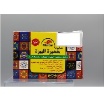 20-Feb-2024DenmarkAttachment for Brush CutterMachineryInjury Hazard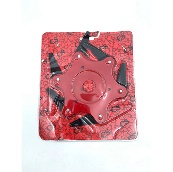 20-Feb-2024DenmarkAttachment for Brush CutterMachineryInjury Hazard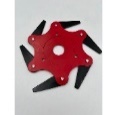 20-Feb-2024DenmarkAttachment for Brush CutterMachineryInjury Hazard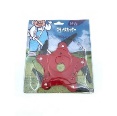 20-Feb-2024IrelandHand CleanerBodycare / CosmeticsMicrobiological Hazard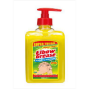 20-Feb-2024SwedenLiquid HourglassAccessoriesChemical Hazard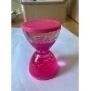 20-Feb-2024GermanyLearning TowerFurnitureInjury Hazard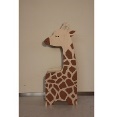 20-Feb-2024FranceChildren's Puffer JacketFabric / Textile / Garment / Home TextileChoking Hazard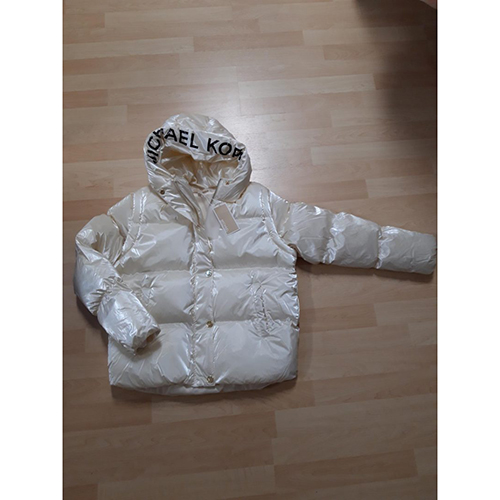 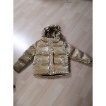 20-Feb-2024RomaniaLighting ChainElectrical AppliancesElectric Shock Hazard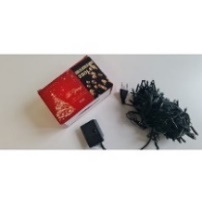 20-Feb-2024MaltaHead Support StrapToys and Childcare ProductsInjury Hazard, Suffocation Hazard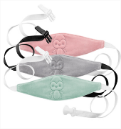 20-Feb-2024PolandEarringsJewelryChemical Hazard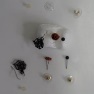 20-Feb-2024PolandEarringsJewelryChemical Hazard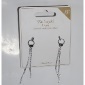 20-Feb-2024PolandEarringsJewelryChemical Hazard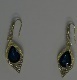 20-Feb-2024RomaniaSoapBodycare / CosmeticsChemical Hazard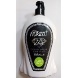 20-Feb-2024RomaniaPerfumeBodycare / CosmeticsChemical Hazard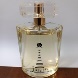 20-Feb-2024SwedenMagnifying Glass with LEDElectrical AppliancesEnvironmental Hazard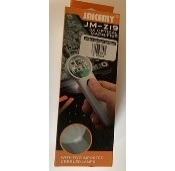 20-Feb-2024SwedenTrackerElectrical AppliancesEnvironmental Hazard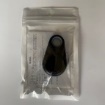 20-Feb-2024SwedenCar ChargerElectrical AppliancesEnvironmental Hazard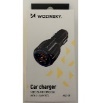 20-Feb-2024SwedenLED LightElectrical AppliancesEnvironmental Hazard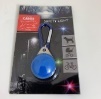 20-Feb-2024SwedenLED FlashlightElectrical AppliancesChemical Hazard, Environmental Hazard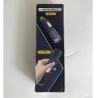 20-Feb-2024SwedenBalloonsToys and Childcare ProductsChemical Hazard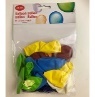 20-Feb-2024SwedenSlime KitToys and Childcare ProductsChemical Hazard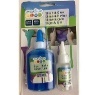 20-Feb-2024SwedenFace EpilatorElectrical AppliancesChemical Hazard, Environmental Hazard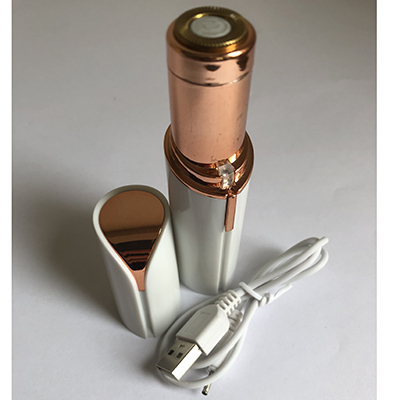 20-Feb-2024SwedenSkin Cleaning DeviceElectrical AppliancesChemical Hazard, Environmental Hazard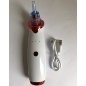 20-Feb-2024CzechiaPlastic DollToys and Childcare ProductsChemical Hazard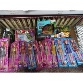 20-Feb-2024SwedenNasal AbsorberElectrical AppliancesChemical Hazard, Environmental Hazard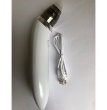 20-Feb-2024SwedenLight ChainElectrical AppliancesChemical Hazard, Environmental Hazard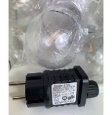 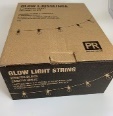 20-Feb-2024SwedenUSB FanElectrical AppliancesChemical Hazard, Environmental Hazard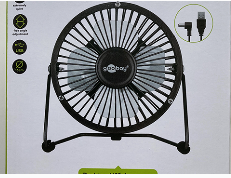 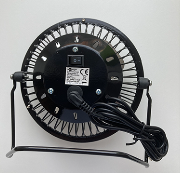 21-Feb-2024GermanyElectric MotorcycleSporting Goods / EquipmentFire Hazard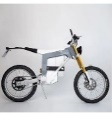 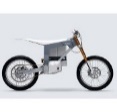 21-Feb-2024GermanyElectronic CigaretteChemicalsChemical Hazard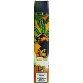 21-Feb-2024GermanyElectronic CigaretteChemicalsChemical Hazard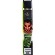 21-Feb-2024BulgariaOffice ChairFurnitureInjury Hazard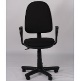 21-Feb-2024LithuaniaEyelash and Eyebrow DyesBodycare / CosmeticsChemical Hazard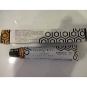 21-Feb-2024SwedenFabric ShaverElectrical AppliancesEnvironmental Hazard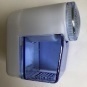 21-Feb-2024SwedenGlasses with LED LightElectrical AppliancesChemical Hazard, Environmental Hazard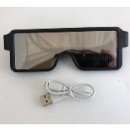 21-Feb-2024SwedenThermometer-HygrometerElectrical AppliancesEnvironmental Hazard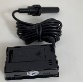 22-Feb-2024BelgiumParticle Filter MaskProtective EquipmentHealth Risk Hazard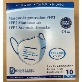 22-Feb-2024FranceBalloonsToys and Childcare ProductsChemical Hazard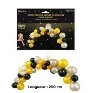 22-Feb-2024SlovakiaSafety VestProtective EquipmentInjury Hazard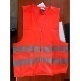 22-Feb-2024MaltaGas HeaterHousehold ItemsFire Hazard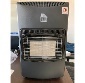 22-Feb-2024MaltaGas HeaterHousehold ItemsAsphyxiation Hazard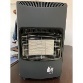 22-Feb-2024LithuaniaThinnerChemicalsChemical Hazard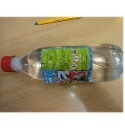 22-Feb-2024FranceFace CreamBodycare / CosmeticsMicrobiological Hazard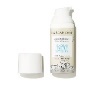 22-Feb-2024FranceHand DisinfectantChemicalsBurn Hazard, Fire Hazard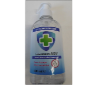 22-Feb-2024SwedenLiquid HourglassAccessoriesChemical Hazard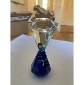 22-Feb-2024SwedenLiquid HourglassAccessoriesChemical Hazard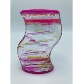 22-Feb-2024CzechiaDisposable Electronic CigaretteChemicalsChemical Hazard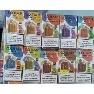 22-Feb-2024GermanyRubber MalletTools and HardwareChemical Hazard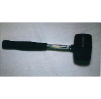 22-Feb-2024CzechiaDisposable Electronic CigaretteChemicalsChemical Hazard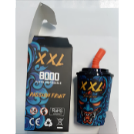 22-Feb-2024HungaryChildren's DressFabric / Textile / Garment / Home TextileChoking Hazard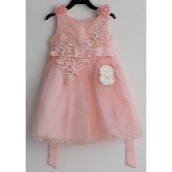 22-Feb-2024CzechiaDisposable Electronic CigaretteChemicalsChemical Hazard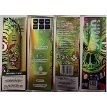 22-Feb-2024CzechiaDisposable Electronic CigaretteChemicalsChemical Hazard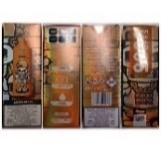 22-Feb-2024HungaryChildren's DressFabric / Textile / Garment / Home TextileChoking Hazard, Injury Hazard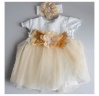 22-Feb-2024CzechiaDisposable Electronic CigaretteChemicalsChemical Hazard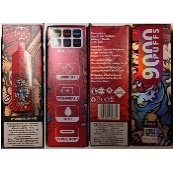 22-Feb-2024CzechiaDisposable Electronic CigaretteChemicalsChemical Hazard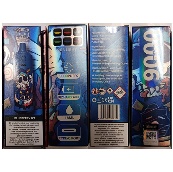 22-Feb-2024CzechiaDisposable Electronic CigaretteChemicalsChemical Hazard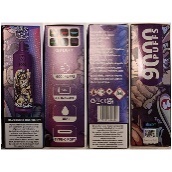 22-Feb-2024CzechiaDisposable Electronic CigaretteChemicalsChemical Hazard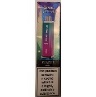 22-Feb-2024CzechiaDisposable Electronic CigaretteChemicalsChemical Hazard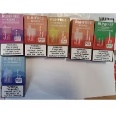 22-Feb-2024CzechiaDisposable Electronic CigaretteChemicalsChemical Hazard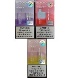 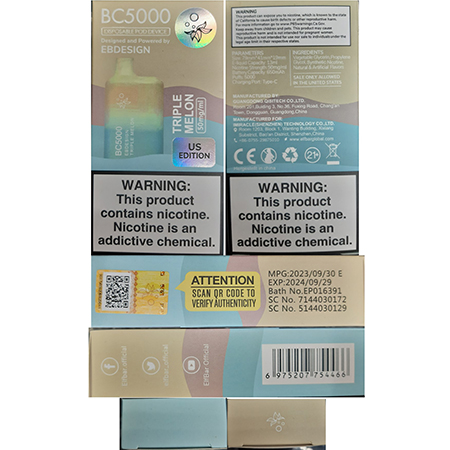 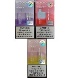 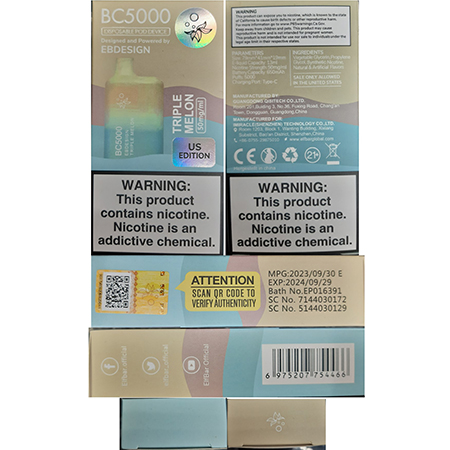 22-Feb-2024HungaryChildren's DressFabric / Textile / Garment / Home TextileChoking Hazard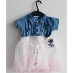 22-Feb-2024CzechiaDisposable Electronic CigaretteChemicalsChemical Hazard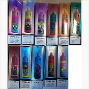 22-Feb-2024SwedenElectric Dice RollerElectrical AppliancesEnvironmental Hazard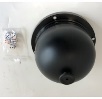 22-Feb-2024DenmarkAttachment for Brush CutterMachineryInjury Hazard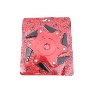 22-Feb-2024DenmarkAttachment for Brush CutterMachineryInjury Hazard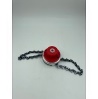 22-Feb-2024DenmarkAttachment for Brush CutterMachineryInjury Hazard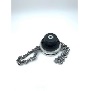 22-Feb-2024DenmarkAttachment for Brush CutterMachineryInjury Hazard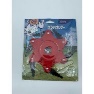 22-Feb-2024DenmarkAttachment for Brush CutterMachineryInjury Hazard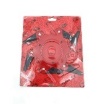 22-Feb-2024DenmarkAttachment for Brush CutterMachineryInjury Hazard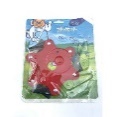 22-Feb-2024DenmarkAttachment for Brush CutterMachineryInjury Hazard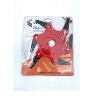 22-Feb-2024DenmarkAttachment for Brush CutterMachineryInjury Hazard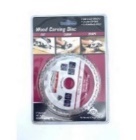 22-Feb-2024DenmarkAttachment for Brush CutterMachineryInjury Hazard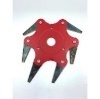 22-Feb-2024DenmarkAttachment for Brush CutterMachineryInjury Hazard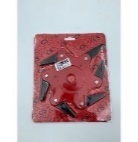 22-Feb-2024DenmarkAttachment for Brush CutterMachineryInjury Hazard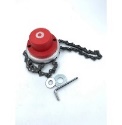 22-Feb-2024DenmarkAttachment for Brush CutterMachineryInjury Hazard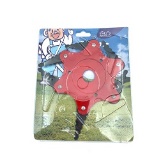 22-Feb-2024LithuaniaPlastic ToyToys and Childcare ProductsSuffocation Hazard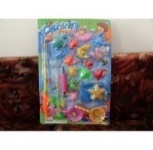 22-Feb-2024ItalyShampooBodycare / CosmeticsChemical Hazard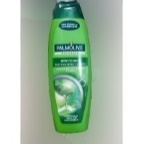 22-Feb-2024ItalySoapBodycare / CosmeticsChemical Hazard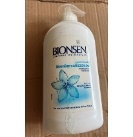 22-Feb-2024RomaniaEau De ToiletteBodycare / CosmeticsChemical Hazard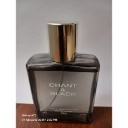 22-Feb-2024SwedenNeck Massager  Electrical AppliancesChemical Hazard, Environmental Hazard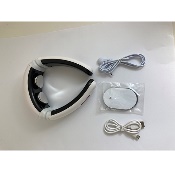 22-Feb-2024SwedenWiFi RepeaterElectrical AppliancesChemical Hazard, Environmental Hazard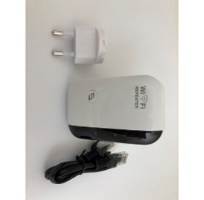 22-Feb-2024PolandUSB ChargerElectrical AppliancesBurn Hazard, Electric Shock Hazard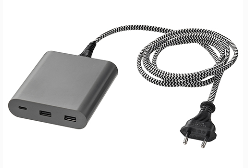 22-Feb-2024SwedenLED LightElectrical AppliancesEnvironmental Hazard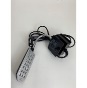 22-Feb-2024ItalyPerfumeBodycare / CosmeticsChemical Hazard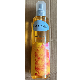 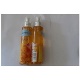 22-Feb-2024ItalyHand CreamBodycare / CosmeticsChemical Hazard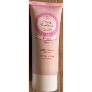 22-Feb-2024ItalyPerfumeBodycare / CosmeticsChemical Hazard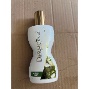 22-Feb-2024ItalyHand and Nail CreamBodycare / CosmeticsChemical Hazard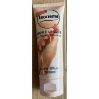 22-Feb-2024ItalyHair and Body WashBodycare / CosmeticsChemical Hazard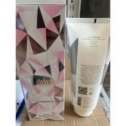 22-Feb-2024SwedenUSB CableElectrical AppliancesChemical Hazard, Environmental Hazard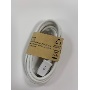 22-Feb-2024LithuaniaLighting ChainElectrical AppliancesElectric Shock Hazard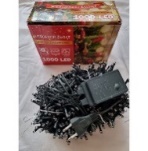 22-Feb-2024SwedenChildren's CameraComputer / Audio / Video / Other Electronics & AccessoriesChemical Hazard, Environmental Hazard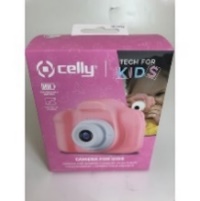 23-Feb-2024DenmarkAttachment for Brush CutterMachineryInjury Hazard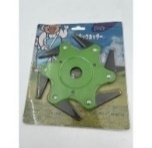 23-Feb-2024DenmarkAttachment for Brush CutterMachineryInjury Hazard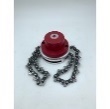 23-Feb-2024DenmarkAttachment for Brush CutterMachineryInjury Hazard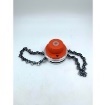 23-Feb-2024DenmarkAttachment for Brush CutterMachineryInjury Hazard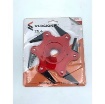 23-Feb-2024DenmarkAttachment for Brush CutterMachineryInjury Hazard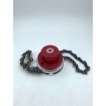 23-Feb-2024DenmarkAttachment for Brush CutterMachineryInjury Hazard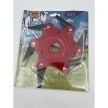 23-Feb-2024FranceSootherToys and Childcare ProductsChemical Hazard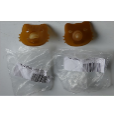 23-Feb-2024ItalyBody OilBodycare / CosmeticsChemical Hazard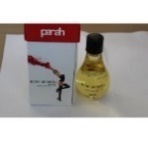 23-Feb-2024RomaniaPerfumeBodycare / CosmeticsChemical Hazard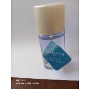 23-Feb-2024ItalyPerfumed Body CreamBodycare / CosmeticsChemical Hazard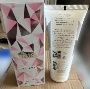 26-Feb-2024GermanyBallpoint PenStationeryChemical Hazard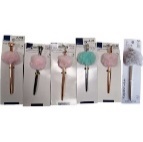 26-Feb-2024CyprusResidual-Current DeviceElectrical AppliancesElectric Shock Hazard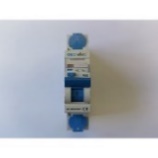 27-Feb-2024IrelandWireless MicrophoneComputer / Audio / Video / Other Electronics & AccessoriesBurn Hazard, Fire Hazard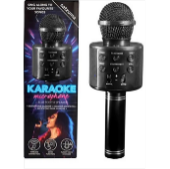 27-Feb-2024FrancePlastic DollToys and Childcare ProductsChemical Hazard, Choking Hazard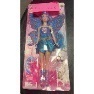 27-Feb-2024PolandToy Remote ControlToys and Childcare ProductsEnvironmental Hazard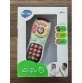 27-Feb-2024PolandDuck ToyToys and Childcare ProductsEnvironmental Hazard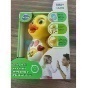 27-Feb-2024GermanyKitchen StoolFurnitureInjury Hazard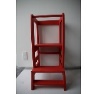 27-Feb-2024PolandToy Make-up SetBodycare / CosmeticsChemical Hazard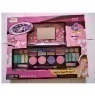 28-Feb-2024ItalyBody LotionBodycare / CosmeticsChemical Hazard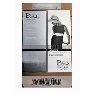 28-Feb-2024ItalyHand CreamBodycare / CosmeticsChemical Hazard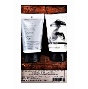 28-Feb-2024ItalyPerfumeBodycare / CosmeticsChemical Hazard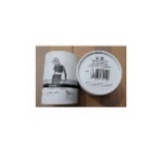 28-Feb-2024ItalyPerfumeBodycare / CosmeticsChemical Hazard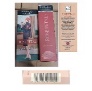 28-Feb-2024ItalyCleansing MilkBodycare / CosmeticsChemical Hazard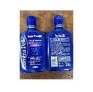 28-Feb-2024ItalyEau De ToiletteBodycare / CosmeticsChemical Hazard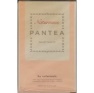 28-Feb-2024ItalyShower Gel and Body Lotion SetBodycare / CosmeticsChemical Hazard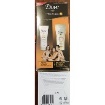 28-Feb-2024ItalyFirming CreamBodycare / CosmeticsChemical Hazard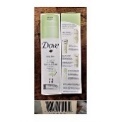 28-Feb-2024ItalyBody LotionBodycare / CosmeticsChemical Hazard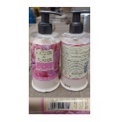 28-Feb-2024ItalyBody LotionBodycare / CosmeticsChemical Hazard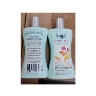 28-Feb-2024ItalyHair CreamBodycare / CosmeticsChemical Hazard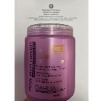 28-Feb-2024FranceFinger-Paint InkpadToys and Childcare ProductsChemical Hazard, Choking Hazard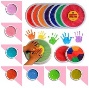 28-Feb-2024FranceSoft ToyToys and Childcare ProductsChoking Hazard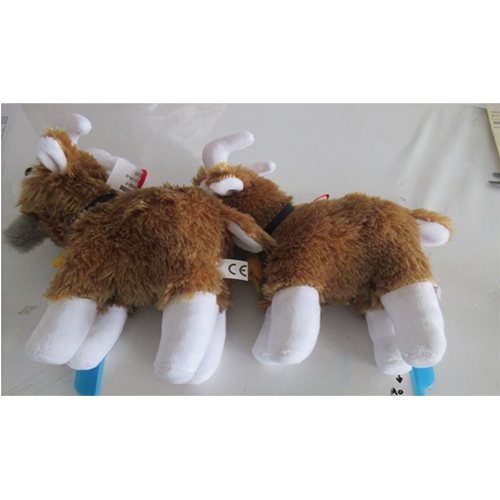 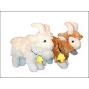 28-Feb-2024ItalyEau De ToiletteBodycare / CosmeticsChemical Hazard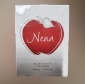 28-Feb-2024ItalySoapBodycare / CosmeticsChemical Hazard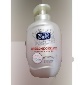 28-Feb-2024ItalyShampooBodycare / CosmeticsChemical Hazard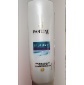 28-Feb-2024FranceBalloonsToys and Childcare ProductsChemical Hazard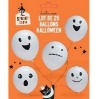 28-Feb-2024ItalyDeodorant SprayBodycare / CosmeticsChemical Hazard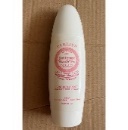 28-Feb-2024ItalyBody CreamBodycare / CosmeticsChemical Hazard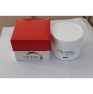 28-Feb-2024FranceCar Wheels CleanerChemicalsChemical Hazard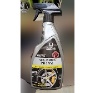 28-Feb-2024FranceCar WaxChemicalsChemical Hazard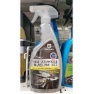 28-Feb-2024FranceBalloonsToys and Childcare ProductsChemical Hazard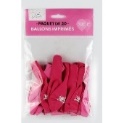 28-Feb-2024The NetherlandsPlastic PlaypenToys and Childcare ProductsInjury Hazard, Strangulation Hazard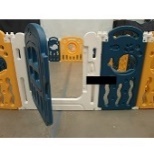 28-Feb-2024HungaryPlastic DollToys and Childcare ProductsChemical Hazard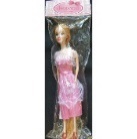 28-Feb-2024HungaryPlastic DollToys and Childcare ProductsChemical Hazard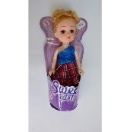 28-Feb-2024SwedenCharging CableElectrical AppliancesEnvironmental Hazard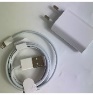 28-Feb-2024CzechiaToy TankToys and Childcare ProductsEnvironmental Hazard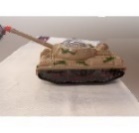 28-Feb-2024ItalyBody LotionBodycare / CosmeticsChemical Hazard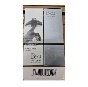 28-Feb-2024ItalyBody LotionBodycare / CosmeticsChemical Hazard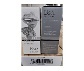 28-Feb-2024ItalyBody LotionBodycare / CosmeticsChemical Hazard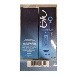 28-Feb-2024ItalyPerfumeBodycare / CosmeticsChemical Hazard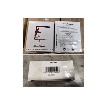 28-Feb-2024ItalyBody LotionBodycare / CosmeticsChemical Hazard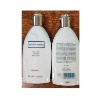 28-Feb-2024ItalyFace CreamBodycare / CosmeticsChemical Hazard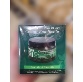 28-Feb-2024ItalyHair and Body WashBodycare / CosmeticsChemical Hazard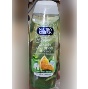 28-Feb-2024ItalyDeodorant SprayBodycare / CosmeticsChemical Hazard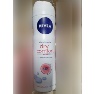 28-Feb-2024ItalyMoisturising CreamBodycare / CosmeticsChemical Hazard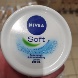 28-Feb-2024ItalyCandleBodycare / CosmeticsChemical Hazard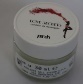 28-Feb-2024ItalyBath CreamBodycare / CosmeticsChemical Hazard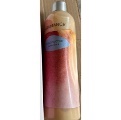 28-Feb-2024EstoniaToy TrainToys and Childcare ProductsChoking Hazard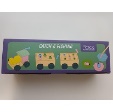 29-Feb-2024ItalyEau De ToiletteBodycare / CosmeticsChemical Hazard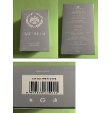 29-Feb-2024ItalyEau De ToiletteBodycare / CosmeticsChemical Hazard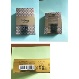 29-Feb-2024ItalyEau De ToiletteBodycare / CosmeticsChemical Hazard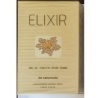 29-Feb-2024ItalyEau De ToiletteBodycare / CosmeticsChemical Hazard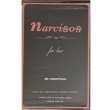 29-Feb-2024ItalyEau De ToiletteBodycare / CosmeticsChemical Hazard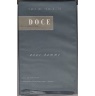 29-Feb-2024ItalyEau De ToiletteBodycare / CosmeticsChemical Hazard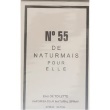 29-Feb-2024ItalyTravel AdaptorElectrical AppliancesElectric Shock Hazard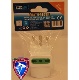 29-Feb-2024ItalyCreamBodycare / CosmeticsChemical Hazard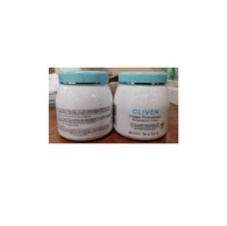 29-Feb-2024ItalyBody CreamBodycare / CosmeticsChemical Hazard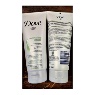 29-Feb-2024ItalyShampooBodycare / CosmeticsChemical Hazard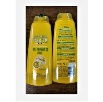 29-Feb-2024ItalyHair DyeBodycare / CosmeticsChemical Hazard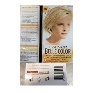 29-Feb-2024ItalySlime ToyToys and Childcare ProductsChemical Hazard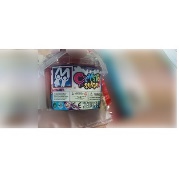 29-Feb-2024ItalyHair DyeBodycare / CosmeticsChemical Hazard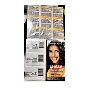 29-Feb-2024ItalyMake-Up Remover WipesBodycare / CosmeticsChemical Hazard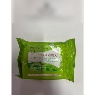 29-Feb-2024ItalyMake-Up Remover WipesBodycare / CosmeticsChemical Hazard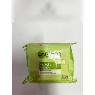 29-Feb-2024ItalyHair DyeBodycare / CosmeticsChemical Hazard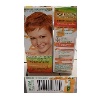 29-Feb-2024ItalyHair DyeBodycare / CosmeticsChemical Hazard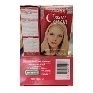 29-Feb-2024ItalyFace TonicBodycare / CosmeticsChemical Hazard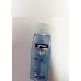 29-Feb-2024ItalyBody CreamBodycare / CosmeticsChemical Hazard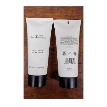 29-Feb-2024ItalyFace TonicBodycare / CosmeticsChemical Hazard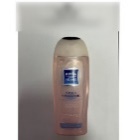 29-Feb-2024ItalyHairsprayBodycare / CosmeticsChemical Hazard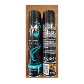 29-Feb-2024ItalyShampooBodycare / CosmeticsChemical Hazard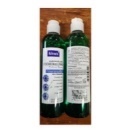 29-Feb-2024ItalyShampooBodycare / CosmeticsChemical Hazard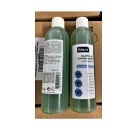 29-Feb-2024ItalyHair ConditionerBodycare / CosmeticsChemical Hazard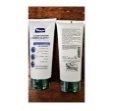 29-Feb-2024ItalyShampooBodycare / CosmeticsChemical Hazard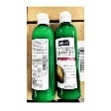 29-Feb-2024ItalyHair DyeBodycare / CosmeticsChemical Hazard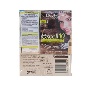 29-Feb-2024ItalyNight CreamBodycare / CosmeticsChemical Hazard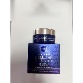 29-Feb-2024ItalyHair DyeBodycare / CosmeticsChemical Hazard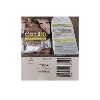 29-Feb-2024ItalyPerfumeBodycare / CosmeticsChemical Hazard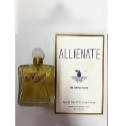 29-Feb-2024ItalyShampooBodycare / CosmeticsChemical Hazard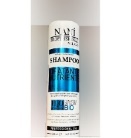 29-Feb-2024ItalyShampooBodycare / CosmeticsChemical Hazard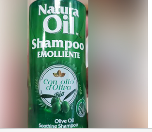 29-Feb-2024IrelandHairdryerHome Electrical AppliancesBurn Hazard, Fire Hazard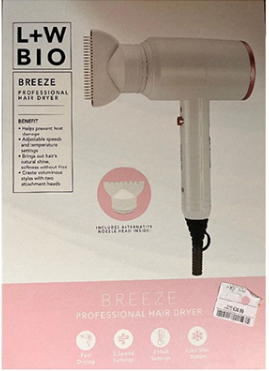 29-Feb-2024EstoniaChristmas DecorationAccessoriesChemical Hazard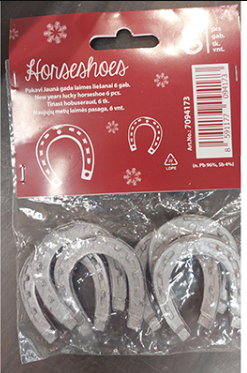 29-Feb-2024FinlandBath ToyToys and Childcare ProductsCut Hazard, Injury Hazard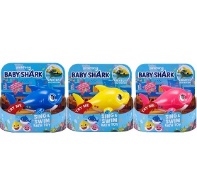 29-Feb-2024FinlandBath ToyToys and Childcare ProductsCut Hazard, Injury Hazard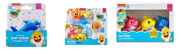 29-Feb-2024DenmarkAttachment for Brush CutterMachineryInjury Hazard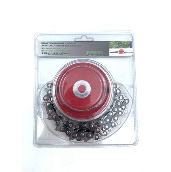 29-Feb-2024CyprusPlastic DollToys and Childcare ProductsChemical Hazard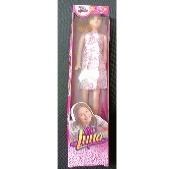 29-Feb-2024ItalyFace CreamBodycare / CosmeticsChemical Hazard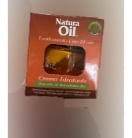 29-Feb-2024ItalyBath and Shower GelBodycare / CosmeticsChemical Hazard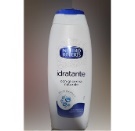 29-Feb-2024CyprusResidual-Current DeviceElectrical AppliancesElectric Shock Hazard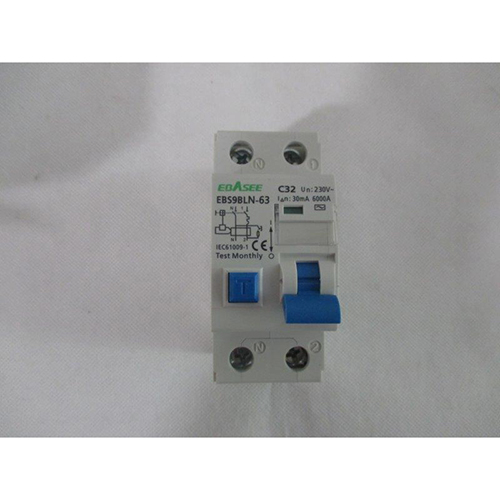 29-Feb-2024PolandNecklaceJewelryChemical Hazard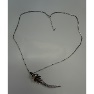 29-Feb-2024FranceCar Wheel CleanerChemicalsChemical Hazard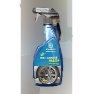 29-Feb-2024SwedenChildren's Flip-FlopsFootwearChemical Hazard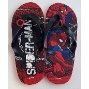 29-Feb-2024PolandBicycle HelmetProtective EquipmentInjury Hazard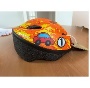 29-Feb-2024PolandToy Fishing GameToys and Childcare ProductsChoking Hazard, Injury Hazard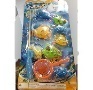 